Главному врачуГБУЗ ЯО "КБ № 2"Суздальское ш., 39Аверину С. В.                                                                                                                                             От: ЗАЯВЛЕНИЕ № 
о выборе (замене)  медицинской организацииПрошу прикрепить меня для получения первичной медико-санитарной помощи на <___> №     в ГБУЗ ЯО "КБ № 2" в связи с:Пример оформления заявления

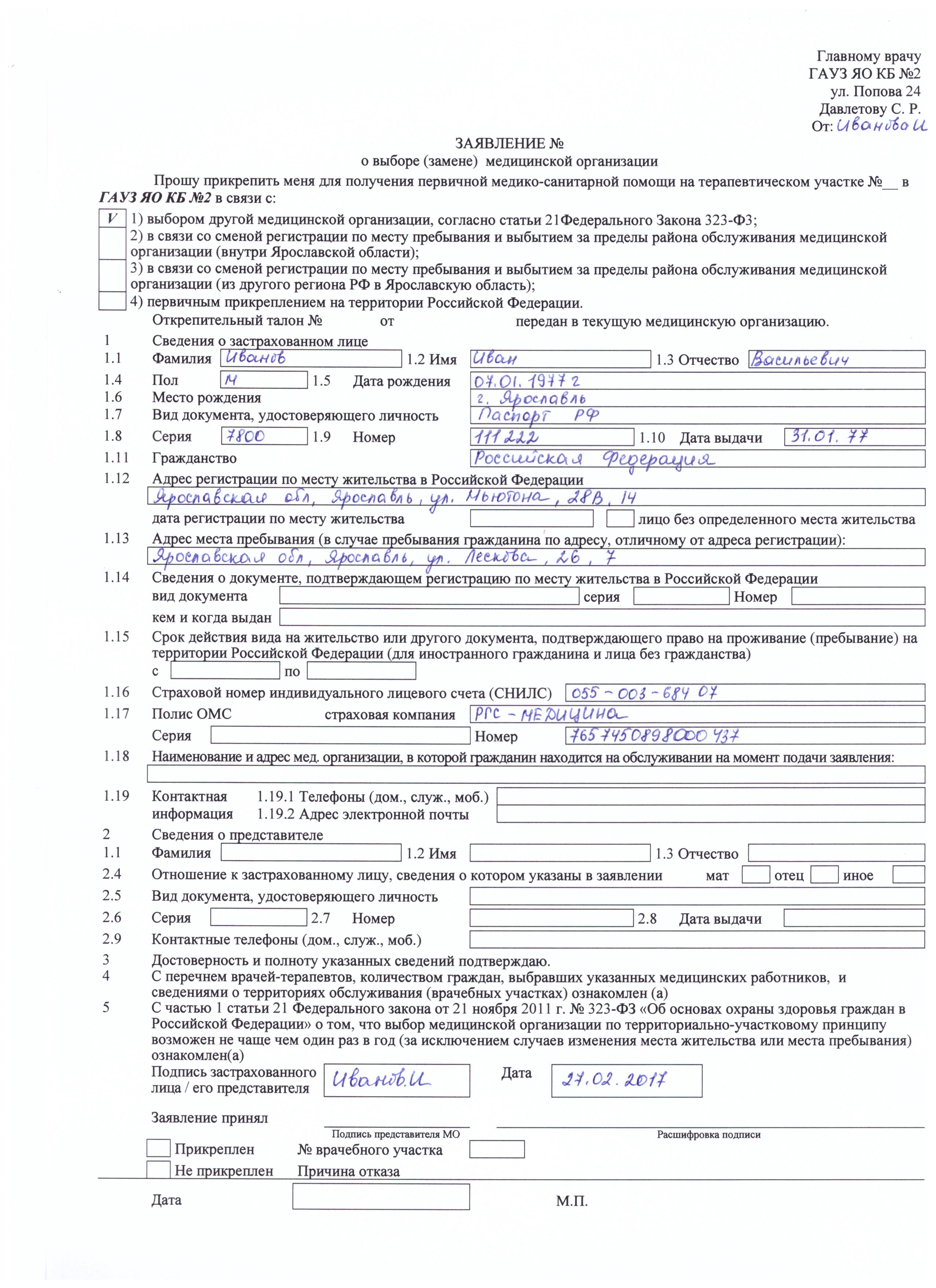 V1) выбором другой медицинской организации, согласно статьи 21Федерального Закона 323-Ф3;1) выбором другой медицинской организации, согласно статьи 21Федерального Закона 323-Ф3;1) выбором другой медицинской организации, согласно статьи 21Федерального Закона 323-Ф3;1) выбором другой медицинской организации, согласно статьи 21Федерального Закона 323-Ф3;1) выбором другой медицинской организации, согласно статьи 21Федерального Закона 323-Ф3;1) выбором другой медицинской организации, согласно статьи 21Федерального Закона 323-Ф3;1) выбором другой медицинской организации, согласно статьи 21Федерального Закона 323-Ф3;1) выбором другой медицинской организации, согласно статьи 21Федерального Закона 323-Ф3;1) выбором другой медицинской организации, согласно статьи 21Федерального Закона 323-Ф3;1) выбором другой медицинской организации, согласно статьи 21Федерального Закона 323-Ф3;1) выбором другой медицинской организации, согласно статьи 21Федерального Закона 323-Ф3;1) выбором другой медицинской организации, согласно статьи 21Федерального Закона 323-Ф3;1) выбором другой медицинской организации, согласно статьи 21Федерального Закона 323-Ф3;1) выбором другой медицинской организации, согласно статьи 21Федерального Закона 323-Ф3;1) выбором другой медицинской организации, согласно статьи 21Федерального Закона 323-Ф3;1) выбором другой медицинской организации, согласно статьи 21Федерального Закона 323-Ф3;1) выбором другой медицинской организации, согласно статьи 21Федерального Закона 323-Ф3;1) выбором другой медицинской организации, согласно статьи 21Федерального Закона 323-Ф3;1) выбором другой медицинской организации, согласно статьи 21Федерального Закона 323-Ф3;1) выбором другой медицинской организации, согласно статьи 21Федерального Закона 323-Ф3;1) выбором другой медицинской организации, согласно статьи 21Федерального Закона 323-Ф3;1) выбором другой медицинской организации, согласно статьи 21Федерального Закона 323-Ф3;1) выбором другой медицинской организации, согласно статьи 21Федерального Закона 323-Ф3;1) выбором другой медицинской организации, согласно статьи 21Федерального Закона 323-Ф3;1) выбором другой медицинской организации, согласно статьи 21Федерального Закона 323-Ф3;1) выбором другой медицинской организации, согласно статьи 21Федерального Закона 323-Ф3;1) выбором другой медицинской организации, согласно статьи 21Федерального Закона 323-Ф3;1) выбором другой медицинской организации, согласно статьи 21Федерального Закона 323-Ф3;1) выбором другой медицинской организации, согласно статьи 21Федерального Закона 323-Ф3;1) выбором другой медицинской организации, согласно статьи 21Федерального Закона 323-Ф3;1) выбором другой медицинской организации, согласно статьи 21Федерального Закона 323-Ф3;1) выбором другой медицинской организации, согласно статьи 21Федерального Закона 323-Ф3;1) выбором другой медицинской организации, согласно статьи 21Федерального Закона 323-Ф3;1) выбором другой медицинской организации, согласно статьи 21Федерального Закона 323-Ф3;1) выбором другой медицинской организации, согласно статьи 21Федерального Закона 323-Ф3;1) выбором другой медицинской организации, согласно статьи 21Федерального Закона 323-Ф3;1) выбором другой медицинской организации, согласно статьи 21Федерального Закона 323-Ф3;1) выбором другой медицинской организации, согласно статьи 21Федерального Закона 323-Ф3;1) выбором другой медицинской организации, согласно статьи 21Федерального Закона 323-Ф3;1) выбором другой медицинской организации, согласно статьи 21Федерального Закона 323-Ф3;1) выбором другой медицинской организации, согласно статьи 21Федерального Закона 323-Ф3;1) выбором другой медицинской организации, согласно статьи 21Федерального Закона 323-Ф3;2) в связи со сменой регистрации по месту пребывания и выбытием за пределы района обслуживания медицинской организации (внутри Ярославской области); 2) в связи со сменой регистрации по месту пребывания и выбытием за пределы района обслуживания медицинской организации (внутри Ярославской области); 2) в связи со сменой регистрации по месту пребывания и выбытием за пределы района обслуживания медицинской организации (внутри Ярославской области); 2) в связи со сменой регистрации по месту пребывания и выбытием за пределы района обслуживания медицинской организации (внутри Ярославской области); 2) в связи со сменой регистрации по месту пребывания и выбытием за пределы района обслуживания медицинской организации (внутри Ярославской области); 2) в связи со сменой регистрации по месту пребывания и выбытием за пределы района обслуживания медицинской организации (внутри Ярославской области); 2) в связи со сменой регистрации по месту пребывания и выбытием за пределы района обслуживания медицинской организации (внутри Ярославской области); 2) в связи со сменой регистрации по месту пребывания и выбытием за пределы района обслуживания медицинской организации (внутри Ярославской области); 2) в связи со сменой регистрации по месту пребывания и выбытием за пределы района обслуживания медицинской организации (внутри Ярославской области); 2) в связи со сменой регистрации по месту пребывания и выбытием за пределы района обслуживания медицинской организации (внутри Ярославской области); 2) в связи со сменой регистрации по месту пребывания и выбытием за пределы района обслуживания медицинской организации (внутри Ярославской области); 2) в связи со сменой регистрации по месту пребывания и выбытием за пределы района обслуживания медицинской организации (внутри Ярославской области); 2) в связи со сменой регистрации по месту пребывания и выбытием за пределы района обслуживания медицинской организации (внутри Ярославской области); 2) в связи со сменой регистрации по месту пребывания и выбытием за пределы района обслуживания медицинской организации (внутри Ярославской области); 2) в связи со сменой регистрации по месту пребывания и выбытием за пределы района обслуживания медицинской организации (внутри Ярославской области); 2) в связи со сменой регистрации по месту пребывания и выбытием за пределы района обслуживания медицинской организации (внутри Ярославской области); 2) в связи со сменой регистрации по месту пребывания и выбытием за пределы района обслуживания медицинской организации (внутри Ярославской области); 2) в связи со сменой регистрации по месту пребывания и выбытием за пределы района обслуживания медицинской организации (внутри Ярославской области); 2) в связи со сменой регистрации по месту пребывания и выбытием за пределы района обслуживания медицинской организации (внутри Ярославской области); 2) в связи со сменой регистрации по месту пребывания и выбытием за пределы района обслуживания медицинской организации (внутри Ярославской области); 2) в связи со сменой регистрации по месту пребывания и выбытием за пределы района обслуживания медицинской организации (внутри Ярославской области); 2) в связи со сменой регистрации по месту пребывания и выбытием за пределы района обслуживания медицинской организации (внутри Ярославской области); 2) в связи со сменой регистрации по месту пребывания и выбытием за пределы района обслуживания медицинской организации (внутри Ярославской области); 2) в связи со сменой регистрации по месту пребывания и выбытием за пределы района обслуживания медицинской организации (внутри Ярославской области); 2) в связи со сменой регистрации по месту пребывания и выбытием за пределы района обслуживания медицинской организации (внутри Ярославской области); 2) в связи со сменой регистрации по месту пребывания и выбытием за пределы района обслуживания медицинской организации (внутри Ярославской области); 2) в связи со сменой регистрации по месту пребывания и выбытием за пределы района обслуживания медицинской организации (внутри Ярославской области); 2) в связи со сменой регистрации по месту пребывания и выбытием за пределы района обслуживания медицинской организации (внутри Ярославской области); 2) в связи со сменой регистрации по месту пребывания и выбытием за пределы района обслуживания медицинской организации (внутри Ярославской области); 2) в связи со сменой регистрации по месту пребывания и выбытием за пределы района обслуживания медицинской организации (внутри Ярославской области); 2) в связи со сменой регистрации по месту пребывания и выбытием за пределы района обслуживания медицинской организации (внутри Ярославской области); 2) в связи со сменой регистрации по месту пребывания и выбытием за пределы района обслуживания медицинской организации (внутри Ярославской области); 2) в связи со сменой регистрации по месту пребывания и выбытием за пределы района обслуживания медицинской организации (внутри Ярославской области); 2) в связи со сменой регистрации по месту пребывания и выбытием за пределы района обслуживания медицинской организации (внутри Ярославской области); 2) в связи со сменой регистрации по месту пребывания и выбытием за пределы района обслуживания медицинской организации (внутри Ярославской области); 2) в связи со сменой регистрации по месту пребывания и выбытием за пределы района обслуживания медицинской организации (внутри Ярославской области); 2) в связи со сменой регистрации по месту пребывания и выбытием за пределы района обслуживания медицинской организации (внутри Ярославской области); 2) в связи со сменой регистрации по месту пребывания и выбытием за пределы района обслуживания медицинской организации (внутри Ярославской области); 2) в связи со сменой регистрации по месту пребывания и выбытием за пределы района обслуживания медицинской организации (внутри Ярославской области); 2) в связи со сменой регистрации по месту пребывания и выбытием за пределы района обслуживания медицинской организации (внутри Ярославской области); 2) в связи со сменой регистрации по месту пребывания и выбытием за пределы района обслуживания медицинской организации (внутри Ярославской области); 2) в связи со сменой регистрации по месту пребывания и выбытием за пределы района обслуживания медицинской организации (внутри Ярославской области); 3) в связи со сменой регистрации по месту пребывания и выбытием за пределы района обслуживания медицинской организации (из другого региона РФ в Ярославскую область);3) в связи со сменой регистрации по месту пребывания и выбытием за пределы района обслуживания медицинской организации (из другого региона РФ в Ярославскую область);3) в связи со сменой регистрации по месту пребывания и выбытием за пределы района обслуживания медицинской организации (из другого региона РФ в Ярославскую область);3) в связи со сменой регистрации по месту пребывания и выбытием за пределы района обслуживания медицинской организации (из другого региона РФ в Ярославскую область);3) в связи со сменой регистрации по месту пребывания и выбытием за пределы района обслуживания медицинской организации (из другого региона РФ в Ярославскую область);3) в связи со сменой регистрации по месту пребывания и выбытием за пределы района обслуживания медицинской организации (из другого региона РФ в Ярославскую область);3) в связи со сменой регистрации по месту пребывания и выбытием за пределы района обслуживания медицинской организации (из другого региона РФ в Ярославскую область);3) в связи со сменой регистрации по месту пребывания и выбытием за пределы района обслуживания медицинской организации (из другого региона РФ в Ярославскую область);3) в связи со сменой регистрации по месту пребывания и выбытием за пределы района обслуживания медицинской организации (из другого региона РФ в Ярославскую область);3) в связи со сменой регистрации по месту пребывания и выбытием за пределы района обслуживания медицинской организации (из другого региона РФ в Ярославскую область);3) в связи со сменой регистрации по месту пребывания и выбытием за пределы района обслуживания медицинской организации (из другого региона РФ в Ярославскую область);3) в связи со сменой регистрации по месту пребывания и выбытием за пределы района обслуживания медицинской организации (из другого региона РФ в Ярославскую область);3) в связи со сменой регистрации по месту пребывания и выбытием за пределы района обслуживания медицинской организации (из другого региона РФ в Ярославскую область);3) в связи со сменой регистрации по месту пребывания и выбытием за пределы района обслуживания медицинской организации (из другого региона РФ в Ярославскую область);3) в связи со сменой регистрации по месту пребывания и выбытием за пределы района обслуживания медицинской организации (из другого региона РФ в Ярославскую область);3) в связи со сменой регистрации по месту пребывания и выбытием за пределы района обслуживания медицинской организации (из другого региона РФ в Ярославскую область);3) в связи со сменой регистрации по месту пребывания и выбытием за пределы района обслуживания медицинской организации (из другого региона РФ в Ярославскую область);3) в связи со сменой регистрации по месту пребывания и выбытием за пределы района обслуживания медицинской организации (из другого региона РФ в Ярославскую область);3) в связи со сменой регистрации по месту пребывания и выбытием за пределы района обслуживания медицинской организации (из другого региона РФ в Ярославскую область);3) в связи со сменой регистрации по месту пребывания и выбытием за пределы района обслуживания медицинской организации (из другого региона РФ в Ярославскую область);3) в связи со сменой регистрации по месту пребывания и выбытием за пределы района обслуживания медицинской организации (из другого региона РФ в Ярославскую область);3) в связи со сменой регистрации по месту пребывания и выбытием за пределы района обслуживания медицинской организации (из другого региона РФ в Ярославскую область);3) в связи со сменой регистрации по месту пребывания и выбытием за пределы района обслуживания медицинской организации (из другого региона РФ в Ярославскую область);3) в связи со сменой регистрации по месту пребывания и выбытием за пределы района обслуживания медицинской организации (из другого региона РФ в Ярославскую область);3) в связи со сменой регистрации по месту пребывания и выбытием за пределы района обслуживания медицинской организации (из другого региона РФ в Ярославскую область);3) в связи со сменой регистрации по месту пребывания и выбытием за пределы района обслуживания медицинской организации (из другого региона РФ в Ярославскую область);3) в связи со сменой регистрации по месту пребывания и выбытием за пределы района обслуживания медицинской организации (из другого региона РФ в Ярославскую область);3) в связи со сменой регистрации по месту пребывания и выбытием за пределы района обслуживания медицинской организации (из другого региона РФ в Ярославскую область);3) в связи со сменой регистрации по месту пребывания и выбытием за пределы района обслуживания медицинской организации (из другого региона РФ в Ярославскую область);3) в связи со сменой регистрации по месту пребывания и выбытием за пределы района обслуживания медицинской организации (из другого региона РФ в Ярославскую область);3) в связи со сменой регистрации по месту пребывания и выбытием за пределы района обслуживания медицинской организации (из другого региона РФ в Ярославскую область);3) в связи со сменой регистрации по месту пребывания и выбытием за пределы района обслуживания медицинской организации (из другого региона РФ в Ярославскую область);3) в связи со сменой регистрации по месту пребывания и выбытием за пределы района обслуживания медицинской организации (из другого региона РФ в Ярославскую область);3) в связи со сменой регистрации по месту пребывания и выбытием за пределы района обслуживания медицинской организации (из другого региона РФ в Ярославскую область);3) в связи со сменой регистрации по месту пребывания и выбытием за пределы района обслуживания медицинской организации (из другого региона РФ в Ярославскую область);3) в связи со сменой регистрации по месту пребывания и выбытием за пределы района обслуживания медицинской организации (из другого региона РФ в Ярославскую область);3) в связи со сменой регистрации по месту пребывания и выбытием за пределы района обслуживания медицинской организации (из другого региона РФ в Ярославскую область);3) в связи со сменой регистрации по месту пребывания и выбытием за пределы района обслуживания медицинской организации (из другого региона РФ в Ярославскую область);3) в связи со сменой регистрации по месту пребывания и выбытием за пределы района обслуживания медицинской организации (из другого региона РФ в Ярославскую область);3) в связи со сменой регистрации по месту пребывания и выбытием за пределы района обслуживания медицинской организации (из другого региона РФ в Ярославскую область);3) в связи со сменой регистрации по месту пребывания и выбытием за пределы района обслуживания медицинской организации (из другого региона РФ в Ярославскую область);3) в связи со сменой регистрации по месту пребывания и выбытием за пределы района обслуживания медицинской организации (из другого региона РФ в Ярославскую область);4) первичным прикреплением на территории Российской Федерации.4) первичным прикреплением на территории Российской Федерации.4) первичным прикреплением на территории Российской Федерации.4) первичным прикреплением на территории Российской Федерации.4) первичным прикреплением на территории Российской Федерации.4) первичным прикреплением на территории Российской Федерации.4) первичным прикреплением на территории Российской Федерации.4) первичным прикреплением на территории Российской Федерации.4) первичным прикреплением на территории Российской Федерации.4) первичным прикреплением на территории Российской Федерации.4) первичным прикреплением на территории Российской Федерации.4) первичным прикреплением на территории Российской Федерации.4) первичным прикреплением на территории Российской Федерации.4) первичным прикреплением на территории Российской Федерации.4) первичным прикреплением на территории Российской Федерации.4) первичным прикреплением на территории Российской Федерации.4) первичным прикреплением на территории Российской Федерации.4) первичным прикреплением на территории Российской Федерации.4) первичным прикреплением на территории Российской Федерации.4) первичным прикреплением на территории Российской Федерации.4) первичным прикреплением на территории Российской Федерации.4) первичным прикреплением на территории Российской Федерации.4) первичным прикреплением на территории Российской Федерации.4) первичным прикреплением на территории Российской Федерации.4) первичным прикреплением на территории Российской Федерации.4) первичным прикреплением на территории Российской Федерации.4) первичным прикреплением на территории Российской Федерации.4) первичным прикреплением на территории Российской Федерации.4) первичным прикреплением на территории Российской Федерации.4) первичным прикреплением на территории Российской Федерации.4) первичным прикреплением на территории Российской Федерации.4) первичным прикреплением на территории Российской Федерации.4) первичным прикреплением на территории Российской Федерации.4) первичным прикреплением на территории Российской Федерации.4) первичным прикреплением на территории Российской Федерации.4) первичным прикреплением на территории Российской Федерации.4) первичным прикреплением на территории Российской Федерации.4) первичным прикреплением на территории Российской Федерации.4) первичным прикреплением на территории Российской Федерации.4) первичным прикреплением на территории Российской Федерации.4) первичным прикреплением на территории Российской Федерации.4) первичным прикреплением на территории Российской Федерации.Открепительный талон №Открепительный талон №Открепительный талон №Открепительный талон №Открепительный талон №Открепительный талон №Открепительный талон №Открепительный талон №Открепительный талон №Открепительный талон №Открепительный талон №ототпередан в текущую медицинскую организацию.передан в текущую медицинскую организацию.передан в текущую медицинскую организацию.передан в текущую медицинскую организацию.передан в текущую медицинскую организацию.передан в текущую медицинскую организацию.передан в текущую медицинскую организацию.передан в текущую медицинскую организацию.передан в текущую медицинскую организацию.передан в текущую медицинскую организацию.передан в текущую медицинскую организацию.передан в текущую медицинскую организацию.передан в текущую медицинскую организацию.передан в текущую медицинскую организацию.передан в текущую медицинскую организацию.передан в текущую медицинскую организацию.передан в текущую медицинскую организацию.передан в текущую медицинскую организацию.передан в текущую медицинскую организацию.передан в текущую медицинскую организацию.передан в текущую медицинскую организацию.передан в текущую медицинскую организацию.11Сведения о застрахованном лицеСведения о застрахованном лицеСведения о застрахованном лицеСведения о застрахованном лицеСведения о застрахованном лицеСведения о застрахованном лицеСведения о застрахованном лицеСведения о застрахованном лицеСведения о застрахованном лицеСведения о застрахованном лицеСведения о застрахованном лицеСведения о застрахованном лицеСведения о застрахованном лицеСведения о застрахованном лицеСведения о застрахованном лицеСведения о застрахованном лицеСведения о застрахованном лицеСведения о застрахованном лице1.11.1Фамилия Фамилия Фамилия 1.2 Имя1.2 Имя1.2 Имя1.2 Имя1.3 Отчество1.3 Отчество1.3 Отчество1.3 Отчество1.3 Отчество1.3 Отчество1.41.4ПолПолПол1.51.51.51.5Дата рожденияДата рожденияДата рожденияДата рожденияДата рожденияДата рождения1.61.6Место рожденияМесто рожденияМесто рожденияМесто рожденияМесто рожденияМесто рожденияМесто рожденияМесто рожденияМесто рожденияМесто рожденияМесто рожденияМесто рожденияМесто рожденияМесто рожденияМесто рожденияМесто рожденияМесто рожденияМесто рождения1.71.7Вид документа, удостоверяющего личностьВид документа, удостоверяющего личностьВид документа, удостоверяющего личностьВид документа, удостоверяющего личностьВид документа, удостоверяющего личностьВид документа, удостоверяющего личностьВид документа, удостоверяющего личностьВид документа, удостоверяющего личностьВид документа, удостоверяющего личностьВид документа, удостоверяющего личностьВид документа, удостоверяющего личностьВид документа, удостоверяющего личностьВид документа, удостоверяющего личностьВид документа, удостоверяющего личностьВид документа, удостоверяющего личностьВид документа, удостоверяющего личностьВид документа, удостоверяющего личностьВид документа, удостоверяющего личность1.81.8СерияСерияСерияСерия1.91.91.91.9НомерНомерНомерНомерНомерНомер1.101.10Дата выдачиДата выдачиДата выдачиДата выдачиДата выдачиДата выдачиДата выдачи1.111.11ГражданствоГражданствоГражданствоГражданствоГражданствоГражданствоГражданствоГражданствоГражданствоГражданствоГражданствоГражданствоГражданствоГражданствоГражданствоГражданствоГражданствоГражданство1.121.12Адрес регистрации по месту жительства в Российской ФедерацииАдрес регистрации по месту жительства в Российской ФедерацииАдрес регистрации по месту жительства в Российской ФедерацииАдрес регистрации по месту жительства в Российской ФедерацииАдрес регистрации по месту жительства в Российской ФедерацииАдрес регистрации по месту жительства в Российской ФедерацииАдрес регистрации по месту жительства в Российской ФедерацииАдрес регистрации по месту жительства в Российской ФедерацииАдрес регистрации по месту жительства в Российской ФедерацииАдрес регистрации по месту жительства в Российской ФедерацииАдрес регистрации по месту жительства в Российской ФедерацииАдрес регистрации по месту жительства в Российской ФедерацииАдрес регистрации по месту жительства в Российской ФедерацииАдрес регистрации по месту жительства в Российской ФедерацииАдрес регистрации по месту жительства в Российской ФедерацииАдрес регистрации по месту жительства в Российской ФедерацииАдрес регистрации по месту жительства в Российской ФедерацииАдрес регистрации по месту жительства в Российской ФедерацииАдрес регистрации по месту жительства в Российской ФедерацииАдрес регистрации по месту жительства в Российской ФедерацииАдрес регистрации по месту жительства в Российской ФедерацииАдрес регистрации по месту жительства в Российской ФедерацииАдрес регистрации по месту жительства в Российской ФедерацииАдрес регистрации по месту жительства в Российской ФедерацииАдрес регистрации по месту жительства в Российской ФедерацииАдрес регистрации по месту жительства в Российской ФедерацииАдрес регистрации по месту жительства в Российской ФедерацииАдрес регистрации по месту жительства в Российской ФедерацииАдрес регистрации по месту жительства в Российской ФедерацииАдрес регистрации по месту жительства в Российской ФедерацииАдрес регистрации по месту жительства в Российской ФедерацииАдрес регистрации по месту жительства в Российской ФедерацииАдрес регистрации по месту жительства в Российской ФедерацииАдрес регистрации по месту жительства в Российской ФедерацииАдрес регистрации по месту жительства в Российской ФедерацииАдрес регистрации по месту жительства в Российской ФедерацииАдрес регистрации по месту жительства в Российской ФедерацииАдрес регистрации по месту жительства в Российской ФедерацииАдрес регистрации по месту жительства в Российской ФедерацииАдрес регистрации по месту жительства в Российской ФедерацииАдрес регистрации по месту жительства в Российской ФедерацииАдрес регистрации по месту жительства в Российской Федерациидата регистрации по месту жительствадата регистрации по месту жительствадата регистрации по месту жительствадата регистрации по месту жительствадата регистрации по месту жительствадата регистрации по месту жительствадата регистрации по месту жительствадата регистрации по месту жительствадата регистрации по месту жительствадата регистрации по месту жительствадата регистрации по месту жительствадата регистрации по месту жительствадата регистрации по месту жительствадата регистрации по месту жительствадата регистрации по месту жительствадата регистрации по месту жительствадата регистрации по месту жительствадата регистрации по месту жительствалицо без определенного места жительствалицо без определенного места жительствалицо без определенного места жительствалицо без определенного места жительствалицо без определенного места жительствалицо без определенного места жительствалицо без определенного места жительствалицо без определенного места жительствалицо без определенного места жительствалицо без определенного места жительствалицо без определенного места жительствалицо без определенного места жительствалицо без определенного места жительствалицо без определенного места жительствалицо без определенного места жительства1.131.13Адрес места пребывания (в случае пребывания гражданина по адресу, отличному от адреса регистрации):Адрес места пребывания (в случае пребывания гражданина по адресу, отличному от адреса регистрации):Адрес места пребывания (в случае пребывания гражданина по адресу, отличному от адреса регистрации):Адрес места пребывания (в случае пребывания гражданина по адресу, отличному от адреса регистрации):Адрес места пребывания (в случае пребывания гражданина по адресу, отличному от адреса регистрации):Адрес места пребывания (в случае пребывания гражданина по адресу, отличному от адреса регистрации):Адрес места пребывания (в случае пребывания гражданина по адресу, отличному от адреса регистрации):Адрес места пребывания (в случае пребывания гражданина по адресу, отличному от адреса регистрации):Адрес места пребывания (в случае пребывания гражданина по адресу, отличному от адреса регистрации):Адрес места пребывания (в случае пребывания гражданина по адресу, отличному от адреса регистрации):Адрес места пребывания (в случае пребывания гражданина по адресу, отличному от адреса регистрации):Адрес места пребывания (в случае пребывания гражданина по адресу, отличному от адреса регистрации):Адрес места пребывания (в случае пребывания гражданина по адресу, отличному от адреса регистрации):Адрес места пребывания (в случае пребывания гражданина по адресу, отличному от адреса регистрации):Адрес места пребывания (в случае пребывания гражданина по адресу, отличному от адреса регистрации):Адрес места пребывания (в случае пребывания гражданина по адресу, отличному от адреса регистрации):Адрес места пребывания (в случае пребывания гражданина по адресу, отличному от адреса регистрации):Адрес места пребывания (в случае пребывания гражданина по адресу, отличному от адреса регистрации):Адрес места пребывания (в случае пребывания гражданина по адресу, отличному от адреса регистрации):Адрес места пребывания (в случае пребывания гражданина по адресу, отличному от адреса регистрации):Адрес места пребывания (в случае пребывания гражданина по адресу, отличному от адреса регистрации):Адрес места пребывания (в случае пребывания гражданина по адресу, отличному от адреса регистрации):Адрес места пребывания (в случае пребывания гражданина по адресу, отличному от адреса регистрации):Адрес места пребывания (в случае пребывания гражданина по адресу, отличному от адреса регистрации):Адрес места пребывания (в случае пребывания гражданина по адресу, отличному от адреса регистрации):Адрес места пребывания (в случае пребывания гражданина по адресу, отличному от адреса регистрации):Адрес места пребывания (в случае пребывания гражданина по адресу, отличному от адреса регистрации):Адрес места пребывания (в случае пребывания гражданина по адресу, отличному от адреса регистрации):Адрес места пребывания (в случае пребывания гражданина по адресу, отличному от адреса регистрации):Адрес места пребывания (в случае пребывания гражданина по адресу, отличному от адреса регистрации):Адрес места пребывания (в случае пребывания гражданина по адресу, отличному от адреса регистрации):Адрес места пребывания (в случае пребывания гражданина по адресу, отличному от адреса регистрации):Адрес места пребывания (в случае пребывания гражданина по адресу, отличному от адреса регистрации):Адрес места пребывания (в случае пребывания гражданина по адресу, отличному от адреса регистрации):Адрес места пребывания (в случае пребывания гражданина по адресу, отличному от адреса регистрации):Адрес места пребывания (в случае пребывания гражданина по адресу, отличному от адреса регистрации):Адрес места пребывания (в случае пребывания гражданина по адресу, отличному от адреса регистрации):Адрес места пребывания (в случае пребывания гражданина по адресу, отличному от адреса регистрации):Адрес места пребывания (в случае пребывания гражданина по адресу, отличному от адреса регистрации):Адрес места пребывания (в случае пребывания гражданина по адресу, отличному от адреса регистрации):Адрес места пребывания (в случае пребывания гражданина по адресу, отличному от адреса регистрации):Адрес места пребывания (в случае пребывания гражданина по адресу, отличному от адреса регистрации):1.141.14Сведения о документе, подтверждающем регистрацию по месту жительства в Российской ФедерацииСведения о документе, подтверждающем регистрацию по месту жительства в Российской ФедерацииСведения о документе, подтверждающем регистрацию по месту жительства в Российской ФедерацииСведения о документе, подтверждающем регистрацию по месту жительства в Российской ФедерацииСведения о документе, подтверждающем регистрацию по месту жительства в Российской ФедерацииСведения о документе, подтверждающем регистрацию по месту жительства в Российской ФедерацииСведения о документе, подтверждающем регистрацию по месту жительства в Российской ФедерацииСведения о документе, подтверждающем регистрацию по месту жительства в Российской ФедерацииСведения о документе, подтверждающем регистрацию по месту жительства в Российской ФедерацииСведения о документе, подтверждающем регистрацию по месту жительства в Российской ФедерацииСведения о документе, подтверждающем регистрацию по месту жительства в Российской ФедерацииСведения о документе, подтверждающем регистрацию по месту жительства в Российской ФедерацииСведения о документе, подтверждающем регистрацию по месту жительства в Российской ФедерацииСведения о документе, подтверждающем регистрацию по месту жительства в Российской ФедерацииСведения о документе, подтверждающем регистрацию по месту жительства в Российской ФедерацииСведения о документе, подтверждающем регистрацию по месту жительства в Российской ФедерацииСведения о документе, подтверждающем регистрацию по месту жительства в Российской ФедерацииСведения о документе, подтверждающем регистрацию по месту жительства в Российской ФедерацииСведения о документе, подтверждающем регистрацию по месту жительства в Российской ФедерацииСведения о документе, подтверждающем регистрацию по месту жительства в Российской ФедерацииСведения о документе, подтверждающем регистрацию по месту жительства в Российской ФедерацииСведения о документе, подтверждающем регистрацию по месту жительства в Российской ФедерацииСведения о документе, подтверждающем регистрацию по месту жительства в Российской ФедерацииСведения о документе, подтверждающем регистрацию по месту жительства в Российской ФедерацииСведения о документе, подтверждающем регистрацию по месту жительства в Российской ФедерацииСведения о документе, подтверждающем регистрацию по месту жительства в Российской ФедерацииСведения о документе, подтверждающем регистрацию по месту жительства в Российской ФедерацииСведения о документе, подтверждающем регистрацию по месту жительства в Российской ФедерацииСведения о документе, подтверждающем регистрацию по месту жительства в Российской ФедерацииСведения о документе, подтверждающем регистрацию по месту жительства в Российской ФедерацииСведения о документе, подтверждающем регистрацию по месту жительства в Российской ФедерацииСведения о документе, подтверждающем регистрацию по месту жительства в Российской ФедерацииСведения о документе, подтверждающем регистрацию по месту жительства в Российской ФедерацииСведения о документе, подтверждающем регистрацию по месту жительства в Российской ФедерацииСведения о документе, подтверждающем регистрацию по месту жительства в Российской ФедерацииСведения о документе, подтверждающем регистрацию по месту жительства в Российской ФедерацииСведения о документе, подтверждающем регистрацию по месту жительства в Российской ФедерацииСведения о документе, подтверждающем регистрацию по месту жительства в Российской ФедерацииСведения о документе, подтверждающем регистрацию по месту жительства в Российской ФедерацииСведения о документе, подтверждающем регистрацию по месту жительства в Российской ФедерацииСведения о документе, подтверждающем регистрацию по месту жительства в Российской ФедерацииСведения о документе, подтверждающем регистрацию по месту жительства в Российской Федерациивид документавид документавид документавид документавид документавид документасериясериясерияНомерНомерНомерНомерНомеркем и когда выданкем и когда выданкем и когда выданкем и когда выданкем и когда выданкем и когда выдан1.151.15Срок действия вида на жительство или другого документа, подтверждающего право на проживание (пребывание) на территории Российской Федерации (для иностранного гражданина и лица без гражданства)Срок действия вида на жительство или другого документа, подтверждающего право на проживание (пребывание) на территории Российской Федерации (для иностранного гражданина и лица без гражданства)Срок действия вида на жительство или другого документа, подтверждающего право на проживание (пребывание) на территории Российской Федерации (для иностранного гражданина и лица без гражданства)Срок действия вида на жительство или другого документа, подтверждающего право на проживание (пребывание) на территории Российской Федерации (для иностранного гражданина и лица без гражданства)Срок действия вида на жительство или другого документа, подтверждающего право на проживание (пребывание) на территории Российской Федерации (для иностранного гражданина и лица без гражданства)Срок действия вида на жительство или другого документа, подтверждающего право на проживание (пребывание) на территории Российской Федерации (для иностранного гражданина и лица без гражданства)Срок действия вида на жительство или другого документа, подтверждающего право на проживание (пребывание) на территории Российской Федерации (для иностранного гражданина и лица без гражданства)Срок действия вида на жительство или другого документа, подтверждающего право на проживание (пребывание) на территории Российской Федерации (для иностранного гражданина и лица без гражданства)Срок действия вида на жительство или другого документа, подтверждающего право на проживание (пребывание) на территории Российской Федерации (для иностранного гражданина и лица без гражданства)Срок действия вида на жительство или другого документа, подтверждающего право на проживание (пребывание) на территории Российской Федерации (для иностранного гражданина и лица без гражданства)Срок действия вида на жительство или другого документа, подтверждающего право на проживание (пребывание) на территории Российской Федерации (для иностранного гражданина и лица без гражданства)Срок действия вида на жительство или другого документа, подтверждающего право на проживание (пребывание) на территории Российской Федерации (для иностранного гражданина и лица без гражданства)Срок действия вида на жительство или другого документа, подтверждающего право на проживание (пребывание) на территории Российской Федерации (для иностранного гражданина и лица без гражданства)Срок действия вида на жительство или другого документа, подтверждающего право на проживание (пребывание) на территории Российской Федерации (для иностранного гражданина и лица без гражданства)Срок действия вида на жительство или другого документа, подтверждающего право на проживание (пребывание) на территории Российской Федерации (для иностранного гражданина и лица без гражданства)Срок действия вида на жительство или другого документа, подтверждающего право на проживание (пребывание) на территории Российской Федерации (для иностранного гражданина и лица без гражданства)Срок действия вида на жительство или другого документа, подтверждающего право на проживание (пребывание) на территории Российской Федерации (для иностранного гражданина и лица без гражданства)Срок действия вида на жительство или другого документа, подтверждающего право на проживание (пребывание) на территории Российской Федерации (для иностранного гражданина и лица без гражданства)Срок действия вида на жительство или другого документа, подтверждающего право на проживание (пребывание) на территории Российской Федерации (для иностранного гражданина и лица без гражданства)Срок действия вида на жительство или другого документа, подтверждающего право на проживание (пребывание) на территории Российской Федерации (для иностранного гражданина и лица без гражданства)Срок действия вида на жительство или другого документа, подтверждающего право на проживание (пребывание) на территории Российской Федерации (для иностранного гражданина и лица без гражданства)Срок действия вида на жительство или другого документа, подтверждающего право на проживание (пребывание) на территории Российской Федерации (для иностранного гражданина и лица без гражданства)Срок действия вида на жительство или другого документа, подтверждающего право на проживание (пребывание) на территории Российской Федерации (для иностранного гражданина и лица без гражданства)Срок действия вида на жительство или другого документа, подтверждающего право на проживание (пребывание) на территории Российской Федерации (для иностранного гражданина и лица без гражданства)Срок действия вида на жительство или другого документа, подтверждающего право на проживание (пребывание) на территории Российской Федерации (для иностранного гражданина и лица без гражданства)Срок действия вида на жительство или другого документа, подтверждающего право на проживание (пребывание) на территории Российской Федерации (для иностранного гражданина и лица без гражданства)Срок действия вида на жительство или другого документа, подтверждающего право на проживание (пребывание) на территории Российской Федерации (для иностранного гражданина и лица без гражданства)Срок действия вида на жительство или другого документа, подтверждающего право на проживание (пребывание) на территории Российской Федерации (для иностранного гражданина и лица без гражданства)Срок действия вида на жительство или другого документа, подтверждающего право на проживание (пребывание) на территории Российской Федерации (для иностранного гражданина и лица без гражданства)Срок действия вида на жительство или другого документа, подтверждающего право на проживание (пребывание) на территории Российской Федерации (для иностранного гражданина и лица без гражданства)Срок действия вида на жительство или другого документа, подтверждающего право на проживание (пребывание) на территории Российской Федерации (для иностранного гражданина и лица без гражданства)Срок действия вида на жительство или другого документа, подтверждающего право на проживание (пребывание) на территории Российской Федерации (для иностранного гражданина и лица без гражданства)Срок действия вида на жительство или другого документа, подтверждающего право на проживание (пребывание) на территории Российской Федерации (для иностранного гражданина и лица без гражданства)Срок действия вида на жительство или другого документа, подтверждающего право на проживание (пребывание) на территории Российской Федерации (для иностранного гражданина и лица без гражданства)Срок действия вида на жительство или другого документа, подтверждающего право на проживание (пребывание) на территории Российской Федерации (для иностранного гражданина и лица без гражданства)Срок действия вида на жительство или другого документа, подтверждающего право на проживание (пребывание) на территории Российской Федерации (для иностранного гражданина и лица без гражданства)Срок действия вида на жительство или другого документа, подтверждающего право на проживание (пребывание) на территории Российской Федерации (для иностранного гражданина и лица без гражданства)Срок действия вида на жительство или другого документа, подтверждающего право на проживание (пребывание) на территории Российской Федерации (для иностранного гражданина и лица без гражданства)Срок действия вида на жительство или другого документа, подтверждающего право на проживание (пребывание) на территории Российской Федерации (для иностранного гражданина и лица без гражданства)Срок действия вида на жительство или другого документа, подтверждающего право на проживание (пребывание) на территории Российской Федерации (для иностранного гражданина и лица без гражданства)Срок действия вида на жительство или другого документа, подтверждающего право на проживание (пребывание) на территории Российской Федерации (для иностранного гражданина и лица без гражданства)Срок действия вида на жительство или другого документа, подтверждающего право на проживание (пребывание) на территории Российской Федерации (для иностранного гражданина и лица без гражданства)спопо1.161.16Страховой номер индивидуального лицевого счета (СНИЛС)Страховой номер индивидуального лицевого счета (СНИЛС)Страховой номер индивидуального лицевого счета (СНИЛС)Страховой номер индивидуального лицевого счета (СНИЛС)Страховой номер индивидуального лицевого счета (СНИЛС)Страховой номер индивидуального лицевого счета (СНИЛС)Страховой номер индивидуального лицевого счета (СНИЛС)Страховой номер индивидуального лицевого счета (СНИЛС)Страховой номер индивидуального лицевого счета (СНИЛС)Страховой номер индивидуального лицевого счета (СНИЛС)Страховой номер индивидуального лицевого счета (СНИЛС)Страховой номер индивидуального лицевого счета (СНИЛС)Страховой номер индивидуального лицевого счета (СНИЛС)Страховой номер индивидуального лицевого счета (СНИЛС)Страховой номер индивидуального лицевого счета (СНИЛС)Страховой номер индивидуального лицевого счета (СНИЛС)Страховой номер индивидуального лицевого счета (СНИЛС)Страховой номер индивидуального лицевого счета (СНИЛС)Страховой номер индивидуального лицевого счета (СНИЛС)Страховой номер индивидуального лицевого счета (СНИЛС)Страховой номер индивидуального лицевого счета (СНИЛС)Страховой номер индивидуального лицевого счета (СНИЛС)Страховой номер индивидуального лицевого счета (СНИЛС)1.171.17Полис ОМСПолис ОМСПолис ОМСПолис ОМСПолис ОМСПолис ОМСПолис ОМСПолис ОМСПолис ОМСстраховая компаниястраховая компаниястраховая компаниястраховая компаниястраховая компаниястраховая компаниястраховая компаниястраховая компаниястраховая компанияСерияСерияНомерНомерНомерНомерНомер1.10Дата выдачи1.10Дата выдачи1.10Дата выдачи1.10Дата выдачи1.10Дата выдачи1.10Дата выдачи1.10Дата выдачи1.10Дата выдачи1.10Дата выдачи1.10Дата выдачи1.10Дата выдачи1.10Дата выдачи1.10Дата выдачи1.10Дата выдачи1.10Дата выдачи1.10Дата выдачи1.10Дата выдачи1.10Дата выдачи1.10Дата выдачи1.181.18Наименование и адрес мед. организации, в которой гражданин находится на обслуживании на момент подачи заявления:Наименование и адрес мед. организации, в которой гражданин находится на обслуживании на момент подачи заявления:Наименование и адрес мед. организации, в которой гражданин находится на обслуживании на момент подачи заявления:Наименование и адрес мед. организации, в которой гражданин находится на обслуживании на момент подачи заявления:Наименование и адрес мед. организации, в которой гражданин находится на обслуживании на момент подачи заявления:Наименование и адрес мед. организации, в которой гражданин находится на обслуживании на момент подачи заявления:Наименование и адрес мед. организации, в которой гражданин находится на обслуживании на момент подачи заявления:Наименование и адрес мед. организации, в которой гражданин находится на обслуживании на момент подачи заявления:Наименование и адрес мед. организации, в которой гражданин находится на обслуживании на момент подачи заявления:Наименование и адрес мед. организации, в которой гражданин находится на обслуживании на момент подачи заявления:Наименование и адрес мед. организации, в которой гражданин находится на обслуживании на момент подачи заявления:Наименование и адрес мед. организации, в которой гражданин находится на обслуживании на момент подачи заявления:Наименование и адрес мед. организации, в которой гражданин находится на обслуживании на момент подачи заявления:Наименование и адрес мед. организации, в которой гражданин находится на обслуживании на момент подачи заявления:Наименование и адрес мед. организации, в которой гражданин находится на обслуживании на момент подачи заявления:Наименование и адрес мед. организации, в которой гражданин находится на обслуживании на момент подачи заявления:Наименование и адрес мед. организации, в которой гражданин находится на обслуживании на момент подачи заявления:Наименование и адрес мед. организации, в которой гражданин находится на обслуживании на момент подачи заявления:Наименование и адрес мед. организации, в которой гражданин находится на обслуживании на момент подачи заявления:Наименование и адрес мед. организации, в которой гражданин находится на обслуживании на момент подачи заявления:Наименование и адрес мед. организации, в которой гражданин находится на обслуживании на момент подачи заявления:Наименование и адрес мед. организации, в которой гражданин находится на обслуживании на момент подачи заявления:Наименование и адрес мед. организации, в которой гражданин находится на обслуживании на момент подачи заявления:Наименование и адрес мед. организации, в которой гражданин находится на обслуживании на момент подачи заявления:Наименование и адрес мед. организации, в которой гражданин находится на обслуживании на момент подачи заявления:Наименование и адрес мед. организации, в которой гражданин находится на обслуживании на момент подачи заявления:Наименование и адрес мед. организации, в которой гражданин находится на обслуживании на момент подачи заявления:Наименование и адрес мед. организации, в которой гражданин находится на обслуживании на момент подачи заявления:Наименование и адрес мед. организации, в которой гражданин находится на обслуживании на момент подачи заявления:Наименование и адрес мед. организации, в которой гражданин находится на обслуживании на момент подачи заявления:Наименование и адрес мед. организации, в которой гражданин находится на обслуживании на момент подачи заявления:Наименование и адрес мед. организации, в которой гражданин находится на обслуживании на момент подачи заявления:Наименование и адрес мед. организации, в которой гражданин находится на обслуживании на момент подачи заявления:Наименование и адрес мед. организации, в которой гражданин находится на обслуживании на момент подачи заявления:Наименование и адрес мед. организации, в которой гражданин находится на обслуживании на момент подачи заявления:Наименование и адрес мед. организации, в которой гражданин находится на обслуживании на момент подачи заявления:Наименование и адрес мед. организации, в которой гражданин находится на обслуживании на момент подачи заявления:Наименование и адрес мед. организации, в которой гражданин находится на обслуживании на момент подачи заявления:Наименование и адрес мед. организации, в которой гражданин находится на обслуживании на момент подачи заявления:Наименование и адрес мед. организации, в которой гражданин находится на обслуживании на момент подачи заявления:Наименование и адрес мед. организации, в которой гражданин находится на обслуживании на момент подачи заявления:Наименование и адрес мед. организации, в которой гражданин находится на обслуживании на момент подачи заявления:1.191.19КонтактнаяКонтактнаяКонтактнаяКонтактнаяКонтактная1.19.1 Телефоны (дом., служ., моб.)1.19.1 Телефоны (дом., служ., моб.)1.19.1 Телефоны (дом., служ., моб.)1.19.1 Телефоны (дом., служ., моб.)1.19.1 Телефоны (дом., служ., моб.)1.19.1 Телефоны (дом., служ., моб.)1.19.1 Телефоны (дом., служ., моб.)1.19.1 Телефоны (дом., служ., моб.)1.19.1 Телефоны (дом., служ., моб.)1.19.1 Телефоны (дом., служ., моб.)1.19.1 Телефоны (дом., служ., моб.)1.19.1 Телефоны (дом., служ., моб.)1.19.1 Телефоны (дом., служ., моб.)1.19.1 Телефоны (дом., служ., моб.)информацияинформацияинформацияинформацияинформация1.19.2 Адрес электронной почты1.19.2 Адрес электронной почты1.19.2 Адрес электронной почты1.19.2 Адрес электронной почты1.19.2 Адрес электронной почты1.19.2 Адрес электронной почты1.19.2 Адрес электронной почты1.19.2 Адрес электронной почты1.19.2 Адрес электронной почты1.19.2 Адрес электронной почты1.19.2 Адрес электронной почты1.19.2 Адрес электронной почты1.19.2 Адрес электронной почты1.19.2 Адрес электронной почты22Сведения о представителеСведения о представителеСведения о представителеСведения о представителеСведения о представителеСведения о представителеСведения о представителеСведения о представителеСведения о представителеСведения о представителеСведения о представителеСведения о представителеСведения о представителеСведения о представителеСведения о представителеСведения о представителеСведения о представителеСведения о представителе1.11.1Фамилия Фамилия Фамилия Фамилия 1.2 Имя1.2 Имя1.2 Имя1.2 Имя1.3 Отчество1.3 Отчество1.3 Отчество1.3 Отчество1.3 Отчество1.3 Отчество2.42.4Отношение к застрахованному лицу, сведения о котором указаны в заявленииОтношение к застрахованному лицу, сведения о котором указаны в заявленииОтношение к застрахованному лицу, сведения о котором указаны в заявленииОтношение к застрахованному лицу, сведения о котором указаны в заявленииОтношение к застрахованному лицу, сведения о котором указаны в заявленииОтношение к застрахованному лицу, сведения о котором указаны в заявленииОтношение к застрахованному лицу, сведения о котором указаны в заявленииОтношение к застрахованному лицу, сведения о котором указаны в заявленииОтношение к застрахованному лицу, сведения о котором указаны в заявленииОтношение к застрахованному лицу, сведения о котором указаны в заявленииОтношение к застрахованному лицу, сведения о котором указаны в заявленииОтношение к застрахованному лицу, сведения о котором указаны в заявленииОтношение к застрахованному лицу, сведения о котором указаны в заявленииОтношение к застрахованному лицу, сведения о котором указаны в заявленииОтношение к застрахованному лицу, сведения о котором указаны в заявленииОтношение к застрахованному лицу, сведения о котором указаны в заявленииОтношение к застрахованному лицу, сведения о котором указаны в заявленииОтношение к застрахованному лицу, сведения о котором указаны в заявленииОтношение к застрахованному лицу, сведения о котором указаны в заявленииОтношение к застрахованному лицу, сведения о котором указаны в заявленииОтношение к застрахованному лицу, сведения о котором указаны в заявленииОтношение к застрахованному лицу, сведения о котором указаны в заявленииОтношение к застрахованному лицу, сведения о котором указаны в заявленииОтношение к застрахованному лицу, сведения о котором указаны в заявленииОтношение к застрахованному лицу, сведения о котором указаны в заявленииОтношение к застрахованному лицу, сведения о котором указаны в заявленииОтношение к застрахованному лицу, сведения о котором указаны в заявленииОтношение к застрахованному лицу, сведения о котором указаны в заявленииОтношение к застрахованному лицу, сведения о котором указаны в заявленииОтношение к застрахованному лицу, сведения о котором указаны в заявленииматьматьматьотецотецотециное2.52.5Вид документа, удостоверяющего личностьВид документа, удостоверяющего личностьВид документа, удостоверяющего личностьВид документа, удостоверяющего личностьВид документа, удостоверяющего личностьВид документа, удостоверяющего личностьВид документа, удостоверяющего личностьВид документа, удостоверяющего личностьВид документа, удостоверяющего личностьВид документа, удостоверяющего личностьВид документа, удостоверяющего личностьВид документа, удостоверяющего личностьВид документа, удостоверяющего личностьВид документа, удостоверяющего личностьВид документа, удостоверяющего личностьВид документа, удостоверяющего личностьВид документа, удостоверяющего личностьВид документа, удостоверяющего личность2.62.6СерияСерия2.72.72.72.7НомерНомерНомерНомерНомерНомер2.82.8Дата выдачиДата выдачиДата выдачиДата выдачиДата выдачиДата выдачиДата выдачи2.92.9Контактные телефоны (дом., служ., моб.)Контактные телефоны (дом., служ., моб.)Контактные телефоны (дом., служ., моб.)Контактные телефоны (дом., служ., моб.)Контактные телефоны (дом., служ., моб.)Контактные телефоны (дом., служ., моб.)Контактные телефоны (дом., служ., моб.)Контактные телефоны (дом., служ., моб.)Контактные телефоны (дом., служ., моб.)Контактные телефоны (дом., служ., моб.)Контактные телефоны (дом., служ., моб.)Контактные телефоны (дом., служ., моб.)Контактные телефоны (дом., служ., моб.)Контактные телефоны (дом., служ., моб.)Контактные телефоны (дом., служ., моб.)Контактные телефоны (дом., служ., моб.)Контактные телефоны (дом., служ., моб.)Контактные телефоны (дом., служ., моб.)33Достоверность и полноту указанных сведений подтверждаю.Достоверность и полноту указанных сведений подтверждаю.Достоверность и полноту указанных сведений подтверждаю.Достоверность и полноту указанных сведений подтверждаю.Достоверность и полноту указанных сведений подтверждаю.Достоверность и полноту указанных сведений подтверждаю.Достоверность и полноту указанных сведений подтверждаю.Достоверность и полноту указанных сведений подтверждаю.Достоверность и полноту указанных сведений подтверждаю.Достоверность и полноту указанных сведений подтверждаю.Достоверность и полноту указанных сведений подтверждаю.Достоверность и полноту указанных сведений подтверждаю.Достоверность и полноту указанных сведений подтверждаю.Достоверность и полноту указанных сведений подтверждаю.Достоверность и полноту указанных сведений подтверждаю.Достоверность и полноту указанных сведений подтверждаю.Достоверность и полноту указанных сведений подтверждаю.Достоверность и полноту указанных сведений подтверждаю.Достоверность и полноту указанных сведений подтверждаю.Достоверность и полноту указанных сведений подтверждаю.Достоверность и полноту указанных сведений подтверждаю.Достоверность и полноту указанных сведений подтверждаю.Достоверность и полноту указанных сведений подтверждаю.Достоверность и полноту указанных сведений подтверждаю.Достоверность и полноту указанных сведений подтверждаю.Достоверность и полноту указанных сведений подтверждаю.Достоверность и полноту указанных сведений подтверждаю.Достоверность и полноту указанных сведений подтверждаю.Достоверность и полноту указанных сведений подтверждаю.Достоверность и полноту указанных сведений подтверждаю.Достоверность и полноту указанных сведений подтверждаю.Достоверность и полноту указанных сведений подтверждаю.Достоверность и полноту указанных сведений подтверждаю.Достоверность и полноту указанных сведений подтверждаю.Достоверность и полноту указанных сведений подтверждаю.Достоверность и полноту указанных сведений подтверждаю.Достоверность и полноту указанных сведений подтверждаю.Достоверность и полноту указанных сведений подтверждаю.Достоверность и полноту указанных сведений подтверждаю.Достоверность и полноту указанных сведений подтверждаю.Достоверность и полноту указанных сведений подтверждаю.Достоверность и полноту указанных сведений подтверждаю.44С перечнем врачей-терапевтов, количеством граждан, выбравших указанных медицинских работников,  и сведениями о территориях обслуживания (врачебных участках) ознакомлен (а)С перечнем врачей-терапевтов, количеством граждан, выбравших указанных медицинских работников,  и сведениями о территориях обслуживания (врачебных участках) ознакомлен (а)С перечнем врачей-терапевтов, количеством граждан, выбравших указанных медицинских работников,  и сведениями о территориях обслуживания (врачебных участках) ознакомлен (а)С перечнем врачей-терапевтов, количеством граждан, выбравших указанных медицинских работников,  и сведениями о территориях обслуживания (врачебных участках) ознакомлен (а)С перечнем врачей-терапевтов, количеством граждан, выбравших указанных медицинских работников,  и сведениями о территориях обслуживания (врачебных участках) ознакомлен (а)С перечнем врачей-терапевтов, количеством граждан, выбравших указанных медицинских работников,  и сведениями о территориях обслуживания (врачебных участках) ознакомлен (а)С перечнем врачей-терапевтов, количеством граждан, выбравших указанных медицинских работников,  и сведениями о территориях обслуживания (врачебных участках) ознакомлен (а)С перечнем врачей-терапевтов, количеством граждан, выбравших указанных медицинских работников,  и сведениями о территориях обслуживания (врачебных участках) ознакомлен (а)С перечнем врачей-терапевтов, количеством граждан, выбравших указанных медицинских работников,  и сведениями о территориях обслуживания (врачебных участках) ознакомлен (а)С перечнем врачей-терапевтов, количеством граждан, выбравших указанных медицинских работников,  и сведениями о территориях обслуживания (врачебных участках) ознакомлен (а)С перечнем врачей-терапевтов, количеством граждан, выбравших указанных медицинских работников,  и сведениями о территориях обслуживания (врачебных участках) ознакомлен (а)С перечнем врачей-терапевтов, количеством граждан, выбравших указанных медицинских работников,  и сведениями о территориях обслуживания (врачебных участках) ознакомлен (а)С перечнем врачей-терапевтов, количеством граждан, выбравших указанных медицинских работников,  и сведениями о территориях обслуживания (врачебных участках) ознакомлен (а)С перечнем врачей-терапевтов, количеством граждан, выбравших указанных медицинских работников,  и сведениями о территориях обслуживания (врачебных участках) ознакомлен (а)С перечнем врачей-терапевтов, количеством граждан, выбравших указанных медицинских работников,  и сведениями о территориях обслуживания (врачебных участках) ознакомлен (а)С перечнем врачей-терапевтов, количеством граждан, выбравших указанных медицинских работников,  и сведениями о территориях обслуживания (врачебных участках) ознакомлен (а)С перечнем врачей-терапевтов, количеством граждан, выбравших указанных медицинских работников,  и сведениями о территориях обслуживания (врачебных участках) ознакомлен (а)С перечнем врачей-терапевтов, количеством граждан, выбравших указанных медицинских работников,  и сведениями о территориях обслуживания (врачебных участках) ознакомлен (а)С перечнем врачей-терапевтов, количеством граждан, выбравших указанных медицинских работников,  и сведениями о территориях обслуживания (врачебных участках) ознакомлен (а)С перечнем врачей-терапевтов, количеством граждан, выбравших указанных медицинских работников,  и сведениями о территориях обслуживания (врачебных участках) ознакомлен (а)С перечнем врачей-терапевтов, количеством граждан, выбравших указанных медицинских работников,  и сведениями о территориях обслуживания (врачебных участках) ознакомлен (а)С перечнем врачей-терапевтов, количеством граждан, выбравших указанных медицинских работников,  и сведениями о территориях обслуживания (врачебных участках) ознакомлен (а)С перечнем врачей-терапевтов, количеством граждан, выбравших указанных медицинских работников,  и сведениями о территориях обслуживания (врачебных участках) ознакомлен (а)С перечнем врачей-терапевтов, количеством граждан, выбравших указанных медицинских работников,  и сведениями о территориях обслуживания (врачебных участках) ознакомлен (а)С перечнем врачей-терапевтов, количеством граждан, выбравших указанных медицинских работников,  и сведениями о территориях обслуживания (врачебных участках) ознакомлен (а)С перечнем врачей-терапевтов, количеством граждан, выбравших указанных медицинских работников,  и сведениями о территориях обслуживания (врачебных участках) ознакомлен (а)С перечнем врачей-терапевтов, количеством граждан, выбравших указанных медицинских работников,  и сведениями о территориях обслуживания (врачебных участках) ознакомлен (а)С перечнем врачей-терапевтов, количеством граждан, выбравших указанных медицинских работников,  и сведениями о территориях обслуживания (врачебных участках) ознакомлен (а)С перечнем врачей-терапевтов, количеством граждан, выбравших указанных медицинских работников,  и сведениями о территориях обслуживания (врачебных участках) ознакомлен (а)С перечнем врачей-терапевтов, количеством граждан, выбравших указанных медицинских работников,  и сведениями о территориях обслуживания (врачебных участках) ознакомлен (а)С перечнем врачей-терапевтов, количеством граждан, выбравших указанных медицинских работников,  и сведениями о территориях обслуживания (врачебных участках) ознакомлен (а)С перечнем врачей-терапевтов, количеством граждан, выбравших указанных медицинских работников,  и сведениями о территориях обслуживания (врачебных участках) ознакомлен (а)С перечнем врачей-терапевтов, количеством граждан, выбравших указанных медицинских работников,  и сведениями о территориях обслуживания (врачебных участках) ознакомлен (а)С перечнем врачей-терапевтов, количеством граждан, выбравших указанных медицинских работников,  и сведениями о территориях обслуживания (врачебных участках) ознакомлен (а)С перечнем врачей-терапевтов, количеством граждан, выбравших указанных медицинских работников,  и сведениями о территориях обслуживания (врачебных участках) ознакомлен (а)С перечнем врачей-терапевтов, количеством граждан, выбравших указанных медицинских работников,  и сведениями о территориях обслуживания (врачебных участках) ознакомлен (а)С перечнем врачей-терапевтов, количеством граждан, выбравших указанных медицинских работников,  и сведениями о территориях обслуживания (врачебных участках) ознакомлен (а)С перечнем врачей-терапевтов, количеством граждан, выбравших указанных медицинских работников,  и сведениями о территориях обслуживания (врачебных участках) ознакомлен (а)С перечнем врачей-терапевтов, количеством граждан, выбравших указанных медицинских работников,  и сведениями о территориях обслуживания (врачебных участках) ознакомлен (а)С перечнем врачей-терапевтов, количеством граждан, выбравших указанных медицинских работников,  и сведениями о территориях обслуживания (врачебных участках) ознакомлен (а)С перечнем врачей-терапевтов, количеством граждан, выбравших указанных медицинских работников,  и сведениями о территориях обслуживания (врачебных участках) ознакомлен (а)С перечнем врачей-терапевтов, количеством граждан, выбравших указанных медицинских работников,  и сведениями о территориях обслуживания (врачебных участках) ознакомлен (а)55С частью 1 статьи 21 Федерального закона от 21 ноября 2011 г. № 323-ФЗ «Об основах охраны здоровья граждан в Российской Федерации» о том, что выбор медицинской организации по территориально-участковому принципу возможен не чаще чем один раз в год (за исключением случаев изменения места жительства или места пребывания) ознакомлен(а)С частью 1 статьи 21 Федерального закона от 21 ноября 2011 г. № 323-ФЗ «Об основах охраны здоровья граждан в Российской Федерации» о том, что выбор медицинской организации по территориально-участковому принципу возможен не чаще чем один раз в год (за исключением случаев изменения места жительства или места пребывания) ознакомлен(а)С частью 1 статьи 21 Федерального закона от 21 ноября 2011 г. № 323-ФЗ «Об основах охраны здоровья граждан в Российской Федерации» о том, что выбор медицинской организации по территориально-участковому принципу возможен не чаще чем один раз в год (за исключением случаев изменения места жительства или места пребывания) ознакомлен(а)С частью 1 статьи 21 Федерального закона от 21 ноября 2011 г. № 323-ФЗ «Об основах охраны здоровья граждан в Российской Федерации» о том, что выбор медицинской организации по территориально-участковому принципу возможен не чаще чем один раз в год (за исключением случаев изменения места жительства или места пребывания) ознакомлен(а)С частью 1 статьи 21 Федерального закона от 21 ноября 2011 г. № 323-ФЗ «Об основах охраны здоровья граждан в Российской Федерации» о том, что выбор медицинской организации по территориально-участковому принципу возможен не чаще чем один раз в год (за исключением случаев изменения места жительства или места пребывания) ознакомлен(а)С частью 1 статьи 21 Федерального закона от 21 ноября 2011 г. № 323-ФЗ «Об основах охраны здоровья граждан в Российской Федерации» о том, что выбор медицинской организации по территориально-участковому принципу возможен не чаще чем один раз в год (за исключением случаев изменения места жительства или места пребывания) ознакомлен(а)С частью 1 статьи 21 Федерального закона от 21 ноября 2011 г. № 323-ФЗ «Об основах охраны здоровья граждан в Российской Федерации» о том, что выбор медицинской организации по территориально-участковому принципу возможен не чаще чем один раз в год (за исключением случаев изменения места жительства или места пребывания) ознакомлен(а)С частью 1 статьи 21 Федерального закона от 21 ноября 2011 г. № 323-ФЗ «Об основах охраны здоровья граждан в Российской Федерации» о том, что выбор медицинской организации по территориально-участковому принципу возможен не чаще чем один раз в год (за исключением случаев изменения места жительства или места пребывания) ознакомлен(а)С частью 1 статьи 21 Федерального закона от 21 ноября 2011 г. № 323-ФЗ «Об основах охраны здоровья граждан в Российской Федерации» о том, что выбор медицинской организации по территориально-участковому принципу возможен не чаще чем один раз в год (за исключением случаев изменения места жительства или места пребывания) ознакомлен(а)С частью 1 статьи 21 Федерального закона от 21 ноября 2011 г. № 323-ФЗ «Об основах охраны здоровья граждан в Российской Федерации» о том, что выбор медицинской организации по территориально-участковому принципу возможен не чаще чем один раз в год (за исключением случаев изменения места жительства или места пребывания) ознакомлен(а)С частью 1 статьи 21 Федерального закона от 21 ноября 2011 г. № 323-ФЗ «Об основах охраны здоровья граждан в Российской Федерации» о том, что выбор медицинской организации по территориально-участковому принципу возможен не чаще чем один раз в год (за исключением случаев изменения места жительства или места пребывания) ознакомлен(а)С частью 1 статьи 21 Федерального закона от 21 ноября 2011 г. № 323-ФЗ «Об основах охраны здоровья граждан в Российской Федерации» о том, что выбор медицинской организации по территориально-участковому принципу возможен не чаще чем один раз в год (за исключением случаев изменения места жительства или места пребывания) ознакомлен(а)С частью 1 статьи 21 Федерального закона от 21 ноября 2011 г. № 323-ФЗ «Об основах охраны здоровья граждан в Российской Федерации» о том, что выбор медицинской организации по территориально-участковому принципу возможен не чаще чем один раз в год (за исключением случаев изменения места жительства или места пребывания) ознакомлен(а)С частью 1 статьи 21 Федерального закона от 21 ноября 2011 г. № 323-ФЗ «Об основах охраны здоровья граждан в Российской Федерации» о том, что выбор медицинской организации по территориально-участковому принципу возможен не чаще чем один раз в год (за исключением случаев изменения места жительства или места пребывания) ознакомлен(а)С частью 1 статьи 21 Федерального закона от 21 ноября 2011 г. № 323-ФЗ «Об основах охраны здоровья граждан в Российской Федерации» о том, что выбор медицинской организации по территориально-участковому принципу возможен не чаще чем один раз в год (за исключением случаев изменения места жительства или места пребывания) ознакомлен(а)С частью 1 статьи 21 Федерального закона от 21 ноября 2011 г. № 323-ФЗ «Об основах охраны здоровья граждан в Российской Федерации» о том, что выбор медицинской организации по территориально-участковому принципу возможен не чаще чем один раз в год (за исключением случаев изменения места жительства или места пребывания) ознакомлен(а)С частью 1 статьи 21 Федерального закона от 21 ноября 2011 г. № 323-ФЗ «Об основах охраны здоровья граждан в Российской Федерации» о том, что выбор медицинской организации по территориально-участковому принципу возможен не чаще чем один раз в год (за исключением случаев изменения места жительства или места пребывания) ознакомлен(а)С частью 1 статьи 21 Федерального закона от 21 ноября 2011 г. № 323-ФЗ «Об основах охраны здоровья граждан в Российской Федерации» о том, что выбор медицинской организации по территориально-участковому принципу возможен не чаще чем один раз в год (за исключением случаев изменения места жительства или места пребывания) ознакомлен(а)С частью 1 статьи 21 Федерального закона от 21 ноября 2011 г. № 323-ФЗ «Об основах охраны здоровья граждан в Российской Федерации» о том, что выбор медицинской организации по территориально-участковому принципу возможен не чаще чем один раз в год (за исключением случаев изменения места жительства или места пребывания) ознакомлен(а)С частью 1 статьи 21 Федерального закона от 21 ноября 2011 г. № 323-ФЗ «Об основах охраны здоровья граждан в Российской Федерации» о том, что выбор медицинской организации по территориально-участковому принципу возможен не чаще чем один раз в год (за исключением случаев изменения места жительства или места пребывания) ознакомлен(а)С частью 1 статьи 21 Федерального закона от 21 ноября 2011 г. № 323-ФЗ «Об основах охраны здоровья граждан в Российской Федерации» о том, что выбор медицинской организации по территориально-участковому принципу возможен не чаще чем один раз в год (за исключением случаев изменения места жительства или места пребывания) ознакомлен(а)С частью 1 статьи 21 Федерального закона от 21 ноября 2011 г. № 323-ФЗ «Об основах охраны здоровья граждан в Российской Федерации» о том, что выбор медицинской организации по территориально-участковому принципу возможен не чаще чем один раз в год (за исключением случаев изменения места жительства или места пребывания) ознакомлен(а)С частью 1 статьи 21 Федерального закона от 21 ноября 2011 г. № 323-ФЗ «Об основах охраны здоровья граждан в Российской Федерации» о том, что выбор медицинской организации по территориально-участковому принципу возможен не чаще чем один раз в год (за исключением случаев изменения места жительства или места пребывания) ознакомлен(а)С частью 1 статьи 21 Федерального закона от 21 ноября 2011 г. № 323-ФЗ «Об основах охраны здоровья граждан в Российской Федерации» о том, что выбор медицинской организации по территориально-участковому принципу возможен не чаще чем один раз в год (за исключением случаев изменения места жительства или места пребывания) ознакомлен(а)С частью 1 статьи 21 Федерального закона от 21 ноября 2011 г. № 323-ФЗ «Об основах охраны здоровья граждан в Российской Федерации» о том, что выбор медицинской организации по территориально-участковому принципу возможен не чаще чем один раз в год (за исключением случаев изменения места жительства или места пребывания) ознакомлен(а)С частью 1 статьи 21 Федерального закона от 21 ноября 2011 г. № 323-ФЗ «Об основах охраны здоровья граждан в Российской Федерации» о том, что выбор медицинской организации по территориально-участковому принципу возможен не чаще чем один раз в год (за исключением случаев изменения места жительства или места пребывания) ознакомлен(а)С частью 1 статьи 21 Федерального закона от 21 ноября 2011 г. № 323-ФЗ «Об основах охраны здоровья граждан в Российской Федерации» о том, что выбор медицинской организации по территориально-участковому принципу возможен не чаще чем один раз в год (за исключением случаев изменения места жительства или места пребывания) ознакомлен(а)С частью 1 статьи 21 Федерального закона от 21 ноября 2011 г. № 323-ФЗ «Об основах охраны здоровья граждан в Российской Федерации» о том, что выбор медицинской организации по территориально-участковому принципу возможен не чаще чем один раз в год (за исключением случаев изменения места жительства или места пребывания) ознакомлен(а)С частью 1 статьи 21 Федерального закона от 21 ноября 2011 г. № 323-ФЗ «Об основах охраны здоровья граждан в Российской Федерации» о том, что выбор медицинской организации по территориально-участковому принципу возможен не чаще чем один раз в год (за исключением случаев изменения места жительства или места пребывания) ознакомлен(а)С частью 1 статьи 21 Федерального закона от 21 ноября 2011 г. № 323-ФЗ «Об основах охраны здоровья граждан в Российской Федерации» о том, что выбор медицинской организации по территориально-участковому принципу возможен не чаще чем один раз в год (за исключением случаев изменения места жительства или места пребывания) ознакомлен(а)С частью 1 статьи 21 Федерального закона от 21 ноября 2011 г. № 323-ФЗ «Об основах охраны здоровья граждан в Российской Федерации» о том, что выбор медицинской организации по территориально-участковому принципу возможен не чаще чем один раз в год (за исключением случаев изменения места жительства или места пребывания) ознакомлен(а)С частью 1 статьи 21 Федерального закона от 21 ноября 2011 г. № 323-ФЗ «Об основах охраны здоровья граждан в Российской Федерации» о том, что выбор медицинской организации по территориально-участковому принципу возможен не чаще чем один раз в год (за исключением случаев изменения места жительства или места пребывания) ознакомлен(а)С частью 1 статьи 21 Федерального закона от 21 ноября 2011 г. № 323-ФЗ «Об основах охраны здоровья граждан в Российской Федерации» о том, что выбор медицинской организации по территориально-участковому принципу возможен не чаще чем один раз в год (за исключением случаев изменения места жительства или места пребывания) ознакомлен(а)С частью 1 статьи 21 Федерального закона от 21 ноября 2011 г. № 323-ФЗ «Об основах охраны здоровья граждан в Российской Федерации» о том, что выбор медицинской организации по территориально-участковому принципу возможен не чаще чем один раз в год (за исключением случаев изменения места жительства или места пребывания) ознакомлен(а)С частью 1 статьи 21 Федерального закона от 21 ноября 2011 г. № 323-ФЗ «Об основах охраны здоровья граждан в Российской Федерации» о том, что выбор медицинской организации по территориально-участковому принципу возможен не чаще чем один раз в год (за исключением случаев изменения места жительства или места пребывания) ознакомлен(а)С частью 1 статьи 21 Федерального закона от 21 ноября 2011 г. № 323-ФЗ «Об основах охраны здоровья граждан в Российской Федерации» о том, что выбор медицинской организации по территориально-участковому принципу возможен не чаще чем один раз в год (за исключением случаев изменения места жительства или места пребывания) ознакомлен(а)С частью 1 статьи 21 Федерального закона от 21 ноября 2011 г. № 323-ФЗ «Об основах охраны здоровья граждан в Российской Федерации» о том, что выбор медицинской организации по территориально-участковому принципу возможен не чаще чем один раз в год (за исключением случаев изменения места жительства или места пребывания) ознакомлен(а)С частью 1 статьи 21 Федерального закона от 21 ноября 2011 г. № 323-ФЗ «Об основах охраны здоровья граждан в Российской Федерации» о том, что выбор медицинской организации по территориально-участковому принципу возможен не чаще чем один раз в год (за исключением случаев изменения места жительства или места пребывания) ознакомлен(а)С частью 1 статьи 21 Федерального закона от 21 ноября 2011 г. № 323-ФЗ «Об основах охраны здоровья граждан в Российской Федерации» о том, что выбор медицинской организации по территориально-участковому принципу возможен не чаще чем один раз в год (за исключением случаев изменения места жительства или места пребывания) ознакомлен(а)С частью 1 статьи 21 Федерального закона от 21 ноября 2011 г. № 323-ФЗ «Об основах охраны здоровья граждан в Российской Федерации» о том, что выбор медицинской организации по территориально-участковому принципу возможен не чаще чем один раз в год (за исключением случаев изменения места жительства или места пребывания) ознакомлен(а)С частью 1 статьи 21 Федерального закона от 21 ноября 2011 г. № 323-ФЗ «Об основах охраны здоровья граждан в Российской Федерации» о том, что выбор медицинской организации по территориально-участковому принципу возможен не чаще чем один раз в год (за исключением случаев изменения места жительства или места пребывания) ознакомлен(а)С частью 1 статьи 21 Федерального закона от 21 ноября 2011 г. № 323-ФЗ «Об основах охраны здоровья граждан в Российской Федерации» о том, что выбор медицинской организации по территориально-участковому принципу возможен не чаще чем один раз в год (за исключением случаев изменения места жительства или места пребывания) ознакомлен(а)Подпись застрахованного лица / его представителяПодпись застрахованного лица / его представителяПодпись застрахованного лица / его представителяПодпись застрахованного лица / его представителяПодпись застрахованного лица / его представителяПодпись застрахованного лица / его представителяПодпись застрахованного лица / его представителяПодпись застрахованного лица / его представителяПодпись застрахованного лица / его представителяПодпись застрахованного лица / его представителяДатаДатаДатаЗаявление принялЗаявление принялЗаявление принялЗаявление принялЗаявление принялЗаявление принялЗаявление принялЗаявление принялЗаявление принялЗаявление принялПодпись представителя МОПодпись представителя МОПодпись представителя МОПодпись представителя МОПодпись представителя МОПодпись представителя МОПодпись представителя МОПодпись представителя МОРасшифровка подписиРасшифровка подписиРасшифровка подписиРасшифровка подписиРасшифровка подписиРасшифровка подписиРасшифровка подписиРасшифровка подписиРасшифровка подписиРасшифровка подписиРасшифровка подписиРасшифровка подписиРасшифровка подписиРасшифровка подписиРасшифровка подписиРасшифровка подписиРасшифровка подписиРасшифровка подписиРасшифровка подписиРасшифровка подписиРасшифровка подписиРасшифровка подписиРасшифровка подписиПрикрепленПрикрепленПрикрепленПрикрепленПрикрепленПрикреплен№ врачебного участка№ врачебного участка№ врачебного участка№ врачебного участка№ врачебного участка№ врачебного участка№ врачебного участка№ врачебного участка№ врачебного участка№ врачебного участка№ врачебного участкаНе прикрепленНе прикрепленНе прикрепленНе прикрепленНе прикрепленНе прикрепленПричина отказаПричина отказаПричина отказаПричина отказаПричина отказаПричина отказаПричина отказаПричина отказаПричина отказаДатаДатаДатаДатаДатаДатаДатаМ.П.М.П.М.П.М.П.М.П.М.П.М.П.М.П.М.П.М.П.М.П.М.П.М.П.М.П.М.П.М.П.М.П.М.П.М.П.М.П.